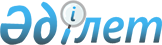 О внесении изменений в решение Мугалжарского районного маслихата от 29 декабря 2022 года № 299 "Об утверждении бюджета Талдысайского сельского округа на 2023-2025 годы"Решение Мугалжарского районного маслихата Актюбинской области от 14 ноября 2023 года № 120
      Мугалжарский районный маслихат РЕШИЛ:
      1. Внести в решение Мугалжарского районного маслихата "Об утверждении бюджета Талдысайского сельского округа на 2023-2025 годы" от 29 декабря 2022 года № 299 следующие изменения:
      пункт 1 изложить в новой редакции:
      "1. Утвердить бюджет Талдысайского сельского округа на 2023-2025 годы согласно приложениям 1, 2 и 3 соответственно, в том числе на 2023 год в следующих объемах:
      1) доходы – 183 463 тысяч тенге:
      налоговые поступления – 1 790 тысяч тенге;
      неналоговые поступления – 0 тенге;
      поступления от продажи основного капитала – 84 тысяч тенге;
      поступления трансфертов – 181 589 тысяч тенге;
      2) затраты – 183 705,8 тысяч тенге:
      3) чистое бюджетное кредитование – 0 тенге:
      бюджетные кредиты – 0 тенге;
      погашение бюджетных кредитов – 0 тенге; 
      4) сальдо по операциям с финансовыми активами – 0 тенге:
      приобретение финансовых активов – 0 тенге;
      поступление от продажи финансовых активов государства – 0 тенге;
      5) дефицит (профицит) бюджета– -242,8 тысяч тенге;
      6) финансирование дефицита (использование профицита) бюджета– 242,8 тысяч тенге:
      поступление займов – 0 тенге;
      погашение займов – 0 тенге;
      используемые остатки бюджетныхсредств – 242,8 тысяч тенге.";
      приложение 1 к указанному решению изложить в новой редакции согласно приложению к настоящему решению.
      2. Настоящее решение вводится в действие с 1 января 2023 года. Бюджет Талдысайского сельского округа на 2023 год
					© 2012. РГП на ПХВ «Институт законодательства и правовой информации Республики Казахстан» Министерства юстиции Республики Казахстан
				
      Председатель Мугалжарского районного маслихата 

Кадралин Б.
Приложение к решению 
Мугалжарского районного 
маслихата от 14 ноября 2023 
года № 120Приложение 1 к решению 
Мугалжарского районного 
маслихата от 29 декабря 2022 
года № 299
категория
категория
категория
категория
сумма (тысяч тенге)
класс
класс
класс
сумма (тысяч тенге)
подкласс
подкласс
сумма (тысяч тенге)
наименование
сумма (тысяч тенге)
1. ДОХОДЫ
183 463
1
НАЛОГОВЫЕ ПОСТУПЛЕНИЯ
1 790
01
Подоходный налог
307
2
Индивидуальный подоходный налог
307
04
Налоги на собственность
1 023
1
Налоги на имущество
2
3
Земельный налог
3
4
Налог на транспортные средства
1 018
5
Единый земельный налог
0
05
Внутренние налоги на товары, работы и услуги
460
3
Поступления за использование природных и других ресурсов
460
3
Поступления от продажи основного капитала
84
03
Продажа земли и нематериальных активов
84
1
Продажа земли
84
2
Продажа нематериальных активов
0
4
Поступления трансфертов
181 589
02
Трансферты, из вышестоящих органов государственного управления
181 589
3
Трансферты из районного (города областного значения) бюджета
181 589
функциональная группа
функциональная группа
функциональная группа
функциональная группа
функциональная группа
сумма (тысяч тенге)
функциональная подгруппа
функциональная подгруппа
функциональная подгруппа
функциональная подгруппа
сумма (тысяч тенге)
администратор бюджетных программ
администратор бюджетных программ
администратор бюджетных программ
сумма (тысяч тенге)
программа
программа
сумма (тысяч тенге)
Наименование
сумма (тысяч тенге)
ІІ. ЗАТРАТЫ
183 705,8
01
Государственные услуги общего характера
35 359,2
1
Представительные, исполнительные и другие органы, выполняющие общие функции государственного управления
35 359,2
124
Аппарат акима города районного значения, села, поселка, сельского округа
35 359,2
001
Услуги по обеспечению деятельности акима города районного значения, села, поселка, сельского округа
34 459,2
022
Капитальные расходы государственного органа
900
07
Жилищно-коммунальное хозяйство
11 353
3
Благоустройство населенных пунктов
11 353
124
Аппарат акима города районного значения, села, поселка, сельского округа
11 353
008
Освещение улиц в населенных пунктах
11 353
011
Благоустройство населенных пунктов
0
12
Транспорт и коммуникации
124 393
1
Автомобильный транспорт
124 393
124
Аппарат акима города районного значения, села, поселка, сельского округа
124 393
013
Обеспечение функционирования автомобильных дорог в городах районного значения, селах, поселках, сельских округах
13 459
045
Капитальный и средний ремонт автомобильных дорог в городах районного значения, селах, поселках, сельских округах
110 934
13
Прочие
12 600
09
Прочие
12 600
124
Аппарат акима города районного значения, села, поселка, сельского округа
12 600
040
Реализация мероприятий для решения вопросов обустройства неселенных пунктов в реализацию мер по содействию экономическому развитию регионов в рамках Государственной программы развития регионов до 2025 года
12 600
15
Трансферты
0,6
1
Трансферты
0,6
124
Аппарат акима города районного значения, села, поселка, сельского округа
0,6
048
Возврат неиспользованных (недоиспользованных) целевых трансфертов
0,6
V. Дефицит (профицит) бюджета
-242,8
VI. Финансирование дефицита (использование профицита) бюджета
242,8
8
Используемые остатки бюджетных средств
242,8
01
Остатки бюджетных средств
242,8
1
Свободные остатки бюджетных средств
242,8
01
Свободные остатки бюджетных средств
242,8